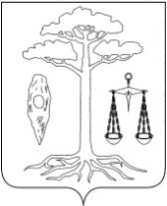 АДМИНИСТРАЦИЯТЕЙКОВСКОГО МУНИЦИПАЛЬНОГО РАЙОНАИВАНОВСКОЙ ОБЛАСТИ___________________________________________________________________П О С Т А Н О В Л Е Н И Еот                   № г. ТейковоОб утверждении Программы профилактики рисков причинения вреда (ущерба) охраняемым законом ценностям при осуществлении муниципального жилищного контроля на территории Тейковского муниципального района Ивановской области на 2024 годВ соответствии с Федеральным законом от 06.10.2003 №131-ФЗ «Об общих принципах организации местного самоуправления в Российской Федерации», статьей 44 Федерального закона от 31.07.2020 № 248-ФЗ «О государственном контроле (надзоре) и муниципальном контроле в Российской Федерации», Постановлением Правительства Российской Федерации от 26.12.2018 № 1680 «Об утверждении общих требований к организации и осуществлению органами государственного контроля (надзора), органами муниципального контроля мероприятий по профилактике нарушений обязательных требований, требований, установленных муниципальными правовыми актами», Постановлением Правительства Российской Федерации от 25.06.2021 № 990 «Об утверждении правил разработки и утверждения контрольными (надзорными) органами программы профилактики рисков причинения вреда (ущерба) охраняемым законом ценностями», Уставом Тейковского муниципального района Ивановской области, в целях предупреждения рисков причинения вреда (ущерба) охраняемым законом ценностям, администрация Тейковского муниципального района П О С Т А Н О В Л Я Е Т:1. Утвердить Программу профилактики рисков причинения вреда (ущерба) охраняемым законом ценностям при осуществлении муниципального жилищного контроля на территории Тейковского муниципального района согласно приложению к настоящему постановлению.2. Ответственным исполнителем назначить управление координации жилищно-коммунального, дорожного хозяйства и градостроительства администрации Тейковского муниципального района (Б. Г. Полозов).3. Настоящее постановление вступает в силу со дня его опубликования и распространяет свое действие на правоотношения, возникшие с 1 января 2024 года.Глава Тейковскогомуниципального района                                                             В. А. КатковПриложение к постановлению администрацииТейковского муниципального района                             от                    №              Программапрофилактики рисков причинения вреда (ущерба) охраняемым законом ценностям при осуществлении муниципального жилищного контроля на территории Тейковского муниципального района Ивановской областиНастоящая программа профилактики рисков причинения вреда (ущерба) охраняемым законом ценностям при осуществлении муниципального жилищного контроля на территории Тейковского муниципального района (далее - Программа), устанавливает порядок проведения профилактических мероприятий, направленных на предупреждение причинения вреда (ущерба) охраняемым законом ценностям, соблюдение которых оценивается в рамках осуществления муниципального жилищного контроля (далее – муниципальный контроль).I. Анализ текущего состояния осуществления муниципального контроля, описание текущего развития профилактической деятельности администрации Тейковского муниципального района, характеристика проблем, на решение которых направлена Программа      Предметом муниципального контроля является соблюдение юридическими лицами, индивидуальными предпринимателями и гражданами (далее – контролируемые лица) обязательных требований, установленных жилищным законодательством, законодательством об энергосбережении и о повышении энергетической эффективности в отношении муниципального жилищного фонда (далее – обязательных требований), а именно:1) требований к:использованию и сохранности жилищного фонда; жилым помещениям, их использованию и содержанию;использованию и содержанию общего имущества собственников помещений в многоквартирных домах;порядку осуществления перевода жилого помещения в нежилое помещение и нежилого помещения в жилое в многоквартирном доме;порядку осуществления перепланировки и (или) переустройства помещений в многоквартирном доме;формированию фондов капитального ремонта;созданию и деятельности юридических лиц, индивидуальных предпринимателей, осуществляющих управление многоквартирными домами, оказывающих услуги и (или) выполняющих работы по содержанию и ремонту общего имущества в многоквартирных домах;предоставлению коммунальных услуг собственникам и пользователям помещений в многоквартирных домах и жилых домов;порядку размещения ресурсоснабжающими организациями, лицами, осуществляющими деятельность по управлению многоквартирными домами информации в  государственной информационной системе жилищно-коммунального хозяйства (далее - система);обеспечению доступности для инвалидов помещений в многоквартирных домах;предоставлению жилых помещений в наемных домах социального использования;2) требований энергетической эффективности и оснащенности помещений многоквартирных домов и жилых домов приборами учета используемых энергетических ресурсов;3)  правил:изменения размера платы за содержание жилого помещения в случае оказания услуг и выполнения работ по управлению, содержанию и ремонту общего имущества в многоквартирном доме ненадлежащего качества и (или) с перерывами, превышающими установленную продолжительность;содержания общего имущества в многоквартирном доме;изменения размера платы за содержание жилого помещения;предоставления, приостановки и ограничения предоставления коммунальных услуг собственникам и пользователям помещений в многоквартирных домах и жилых домов.Предметом муниципального контроля является также исполнение решений, принимаемых по результатам контрольных мероприятий.Муниципальный жилищный контроль осуществляется Администрацией Тейковского муниципального района (далее - Администрация) в лице Уполномоченного органа – управления координации жилищно-коммунального, дорожного хозяйства и градостроительства администрации Тейковского муниципального района.Контролируемыми лицами при осуществлении муниципального жилищного контроля являются юридические лица, индивидуальные предприниматели и физические лица (далее — субъекты контроля). Объектами муниципального контроля (далее – объект контроля) являются:1) деятельность, действия (бездействие) контролируемых лиц, в рамках которых должны соблюдаться обязательные требования, в том числе предъявляемые к контролируемым лицам, осуществляющим деятельность, действия (бездействие); 2) результаты деятельности контролируемых лиц, в том числе продукция (товары), работы и услуги, к которым предъявляются обязательные требования; 3) жилые помещения муниципального жилищного фонда, общее имущество в многоквартирных домах, в которых есть жилые помещения муниципального жилищного фонда, и другие объекты, к которым предъявляются обязательные требования.      Учет объектов контроля осуществляется посредством создания:единого реестра контрольных мероприятий; иных государственных и муниципальных информационных систем путем межведомственного информационного взаимодействия.Органом муниципального жилищного контроля в соответствии с частью 2 статьи 16 и частью 5 статьи 17 Федерального закона от 31.07. 2020  № 248 «О государственном контроле (надзоре) и муниципальном контроле в Российской Федерации» (далее – Закон о контроле) ведется учет объектов контроля с использованием информационной системы.В  2023 году  в отношении юридических лиц и индивидуальных предпринимателей плановые и внеплановые проверки соблюдения жилищного законодательства не проводились.В целях предупреждения нарушений контролируемыми лицами обязательных требований, требований, установленных муниципальными правовыми актами в сфере муниципального жилищного контроля, устранения причин, факторов и условий, способствующих указанным нарушениям, в 2023 году осуществлялись мероприятия по профилактике таких нарушений в соответствии с программой профилактики нарушений обязательных требований, установленных муниципальными правовыми актами.На регулярной основе проводилась разъяснительная работа и давались консультации в ходе личных приемов, обследований жилых помещений, а также посредством телефонной связи и письменных ответов на обращения.В связи с эпидемиологической ситуацией и ограничительными мероприятиями были внесены коррективы на основании Постановления Правительства РФ от 03.04.2020 № 438 «Об особенностях осуществления в 2022 году государственного контроля (надзора), муниципального контроля и о внесении изменения в пункт 7 Правил подготовки органами государственного контроля (надзора) и органами муниципального контроля ежегодных планов проведения плановых проверок юридических лиц и индивидуальных предпринимателей» в части проведения публичных мероприятий (семинаров, круглых столов, совещаний), личных консультаций. Данные мероприятия преимущественно проводились в виде видеоконференций, с использованием электронной, телефонной связи.Ожидаемый результат реализации Программы профилактики — снижение количества выявленных нарушений требований жилищного законодательства и качества проводимых профилактических мероприятий. При осуществлении контрольной (надзорной) деятельности в 2023 году руководствовались Постановлением Правительства РФ   от 10.03.2022 № 336 (ред. от 19.06.2023г.) «Об особенностях организации и осуществления государственного контроля (надзора), муниципального контроля».Для устранения рисков деятельность администрации Тейковского муниципального района Ивановской области в 2024 году будет сосредоточена на следующих направлениях:а) повышение уровня информированности и правовой грамотности подконтрольных субъектов;б) создание системы обратной связи с подконтрольными субъектами по вопросам применения обязательных требований, правового регулирования, в том числе с использованием современных информационно-телекоммуникационных технологий; в) совершенствование системы оказания консультативной помощи подконтрольным субъектам по вопросу применения обязательных требований и практики право применения;г) осуществление превентивного разъяснения подконтрольным субъектам системы обязательных требований, в том числе в случае изменения обязательных требований.II. Цели и задачи реализации Программы1. Целями реализации Программы являются:-  предупреждение нарушений обязательных требований в сфере муниципального жилищного контроля;-  предотвращение угрозы причинения, либо причинения вреда охраняемым законом ценностям вследствие нарушений обязательных требований;-   устранение существующих и потенциальных условий, причин и факторов, способных привести к нарушению обязательных требований и угрозе причинения, либо причинения вреда;-    формирование моделей социально ответственного, добросовестного, правового поведения контролируемых лиц;- повышение прозрачности системы контрольно-надзорной деятельности.2. Задачами реализации Программы являются:-    оценка возможной угрозы причинения, либо причинения вреда (ущерба) охраняемым законом ценностям, выработка и реализация профилактических мер, способствующих ее снижению;-     выявление факторов угрозы причинения, либо причинения вреда (ущерба), причин и условий, способствующих нарушению обязательных требований, определение способов устранения или снижения угрозы;-  оценка состояния подконтрольной среды и установление зависимости видов, форм и интенсивности профилактических мероприятий от присвоенных контролируемым лицам категорий риска;- создание условий для изменения ценностного отношения контролируемых лиц к рисковому поведению, формирования позитивной ответственности за свое поведение, поддержания мотивации к добросовестному поведению;- регулярная ревизия обязательных требований и принятие мер к обеспечению реального влияния на подконтрольную сферу комплекса обязательных требований, соблюдение которых составляет предмет муниципального контроля;- формирование единого понимания обязательных требований у всех участников контрольно-надзорной деятельности;- создание и внедрение мер системы позитивной профилактики; повышение уровня правовой грамотности контролируемых лиц, в том числе путем обеспечения доступности информации об обязательных требованиях и необходимых мерах по их исполнению;- снижение издержек контрольно-надзорной деятельности и административной нагрузки на контролируемых лиц.III. Перечень профилактических мероприятий, сроки(периодичность) их проведения1. В соответствии с Положением о муниципальном жилищном контроле на территории Тейковского муниципального района проводятся следующие профилактические мероприятия: а) информирование;б) обобщение правоприменительной практики; в) объявление предостережения;г) консультирование.2. Перечень профилактических мероприятий с указанием сроков (периодичности) их проведения, ответственных за их осуществление указаны в приложении к Программе.IV. Показатели результативности и эффективности ПрограммыПоказатели эффективности Программыпрофилактики рисков причинения вреда (ущерба) охраняемым законом ценностям при осуществлении муниципального жилищного контроля на территории Тейковского муниципального района Приложение к Программе профилактики рисков причинения вреда (ущерба) охраняемым законом ценностям при осуществлении муниципального жилищного контроля на территории Тейковского муниципального районаПеречень профилактических мероприятий, сроки (периодичность) их проведения№ п/пНаименование показателяВеличина1.Полнота информации, размещенной на официальном сайте контрольного органа в сети «Интернет» в соответствии с частью 3 статьи 46 Федерального закона от 31.07. 2020  № 248-ФЗ (ред. от 06.12.2021) «О государственном контроле (надзоре) и муниципальном контроле в Российской Федерации»100 %2.Удовлетворенность контролируемых лиц и их представителями консультированием контрольного  органа100 % от числа обратившихся3.Количество проведенных профилактических мероприятийне менее 3 мероприятий, проведенных контрольным органом№Вид мероприятияФорма мероприятияПодразделение и (или) должностные лица администрации Тейковского муниципального района Ивановской области, ответственные за реализацию мероприятияСроки (периодичность) их проведения1.ИнформированиеПроведение публичных мероприятий (собраний, совещаний, семинаров) с контролируемыми лицами в целях их информированияУправление координации жилищно-коммунального, дорожного хозяйства и градостроительства администрации Тейковского муниципального района По мере необходимости в течение года1.ИнформированиеПубликация на сайте руководств по соблюдению обязательных требований в сфере муниципального жилищного контроля при направлении их в адрес администрации Тейковского муниципального района  уполномоченным федеральным органом исполнительной властиУправление координации жилищно-коммунального, дорожного хозяйства и градостроительства администрации Тейковского муниципального района По мере поступления1.ИнформированиеРазмещение и поддержание в актуальном состоянии на официальном сайте в сети "Интернет" информации, касающейся перечня объектов муниципального контроля, которым присвоены категории рискаУправление координации жилищно-коммунального, дорожного хозяйства и градостроительства администрации Тейковского муниципального района По мере обновления2.Обобщение правоприменительной практикиОбобщение и анализ правоприменительной практики контрольно-надзорной деятельности в сфере муниципального жилищного контроля с классификацией причин возникновения типовых нарушений обязательных требований и размещение утвержденного доклада о правоприменительной практике на официальном сайте администрации Тейковского муниципального района  в срок, не превышающий 5 рабочих дней со дня утверждения докладаУправление координации жилищно-коммунального, дорожного хозяйства и градостроительства администрации Тейковского муниципального района Ежегодно, не позднее 1 июня3.Объявление предостережения Объявление предостережений контролируемым лицам для целей принятия мер по обеспечению соблюдения обязательных требованийУправление координации жилищно-коммунального, дорожного хозяйства и градостроительства администрации Тейковского муниципального района В течение года (при наличии оснований)4.КонсультированиеПроведение должностными лицами администрации Тейковского муниципального района консультаций по вопросам:- организация и осуществление муниципального жилищного контроля;- порядок осуществления профилактических, контрольных мероприятий, установленных Положением о муниципальном жилищном контроле на территории Тейковского муниципального района.Консультирование осуществляется по телефону, посредством видео-конференц-связи (при наличии технической возможности), на личном приеме, либо в ходе проведения профилактического мероприятия, контрольного мероприятия.Управление координации жилищно-коммунального, дорожного хозяйства и градостроительства администрации Тейковского муниципального района постоянно